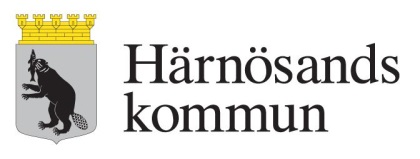 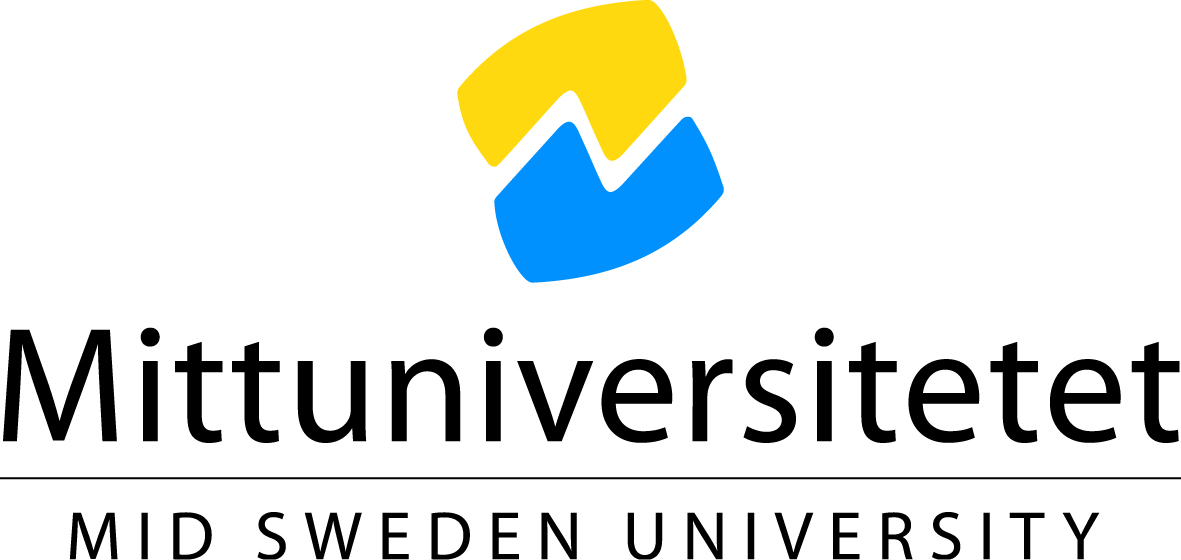 Bilaga Kompetensförsörjning 		1	Bakgrund 	För att hantera nuvarande och kommande utmaningar inom kompetensförsörjningsområdet ser Kommunen och Universitetet att det är nödvändigt att samarbeta för att öka attraktiviteten hos båda parter, vilket i sin tur leder till fler som väljer att studera vid Universitetet samt att fler väljer att flytta till eller stanna kvar i Härnösand efter avslutad utbildning. För att ytterligare förstärka vikten av samverkan inom kompetensförsörjning så finns ett exempel där UKÄ har kartlagt vad universitet och högskolornas samverkan med externa parter kring utbildningsutbudet har för påverkan på matchningen med arbetsmarknadens behov. Nedan är ett citat från UKÄ’s hemsida.”Kartläggningen visar att förutsättningarna för samverkan är bättre för högskoleutbildningar som riktas mot en tydlig arbetsmarknad och för utbildningar där det ingår verksamhetsförlagda delar (VFU). Samverkan kan dock förbättras om såväl lärosäten som externa parter blir bättre på att förstå varandras förutsättningar och behov samt förtydligar syftet med samverkan.” Se även parternas ambitioner avseende kompetensförsörjning och forskning i avtalstexten under §1. Inledning.I avtalet finns ingen, för parterna bindande, finansiering av aktiviteter kopplade till kompetensförsörjning. Medel för dessa insatser måste sökas via andra finansieringskällor i varje enskilt fall.2	Tankesätt enligt livscykelFör att systematisera arbetet med kompetensförsörjning används ett livscykel tankesätt enligt nedan.2.1	Attrahera Första steget är att attrahera unga människor till högre studier. Målgrupp är typiskt gymnasieungdomar och lärare i gymnasieskolor. I samband med Science Meeting ges tillfälle att träffa Universitetet och forskningen. Övriga aktiviteter och upplägg tas fram i gemensam arbetsgrupp.2.2	StimuleraSteg 2 handlar om att se till så att studenterna får en bra studietid på universitetet så att så många som möjligt väljer att ta ut sin examen. Aktiviteter och upplägg tas fram i gemensam arbetsgrupp. Exempel på aktiviteter som Universitetet i dag redan tillhandahåller:Mentorsprogram tillsammans med det lokala näringslivet och organisationerInternship under sommaren i samarbete med lokalt näringsliv och organisationerExamensarbeten och uppsatser tillsammans med lokalt näringsliv och organisationer2.3	Behålla När det närmar sig examen så är det viktigt att visa på de möjligheter till karriär och utveckling som finns lokalt. Under fas 2 har aktiviteterna två syften, dels att ge stimulerande och utmanande uppgifter till studenterna men också att bygga relationer med lokala arbetsgivare. Att tex. kunna erbjuda avancerade traineeprogram är ett av många konkurrensmedel för att få behålla kompetens i regionen. 2.4	UtvecklaSista steget i modellen handlar om att ta vara på den resurs som boende i området erbjuder. Genom att erbjuda intressant och stimulerande vidareutbildning så kan kompetensbehov till viss del täckas upp av människor som redan finns i området. Det som kan utvecklas i den här fasen är t.ex. Distansutbildningar med attraktiva förutsättningar för blandad utbildning campus/hemmaEtablera studiezoner/lärcenter med bra teknik ute i kommunens alla delar för att ge en känsla av campus och studentliv fast du studerar på distansErbjuda uppdragsutbildningar för att täcka specifika behov3	ArbetssättEn utsedd arbetsgrupp driver modellen framåt och skapar innehåll. Styrgruppen beslutar över konkreta aktiviteter samt utveckling av modellen.